2017 NEW PRODUCTSFederal RiflePower•Shok Copper Last year, hunters learned that Power-Shok® Copper provides the same freezer-filling consistency of standard Federal® Power-Shok with a non-lead bullet. In 2017, there are even more options to choose from including 180-grain 300 Win. Short Magnum and 180-grain 300 Win. Magnum. The loads’ accurate, hollow-point copper projectile creates large wound channels, and the Catalyst™ lead-free primer provides the most efficient and reliable ignition possible.Features & BenefitsNew 300 Win. Short Magnum and 300 Win. Magnum loadsLead-free copper bullet constructionHollow-point design expands consistentlyAccurate, reliable performanceLarge wound channels and efficient energy transfer to the targetFederal brass Catalyst lead-free primer provides the most efficient ignition Part No.	Description	UPC	MSRP24385LFA	243 Win. 85-grain copper	6-04544-61734-4	$32.95  270130LFA	270 Win. 130-grain copper	6-04544-61735-1	$33.95  308150LFA	308 Win. 150-grain copper	6-04544-61736-8	$33.95  3006150LFA	30-06 Spring. 150-grain copper	6-04544-61737-5	$33.95  300WSM180LFA	300 Win. Short Magnum 180-grain copper	TBD	$45.95 NEW 300W180LFA	300 Win. Magnum 180-grain copper	TBD	$39.95 NEW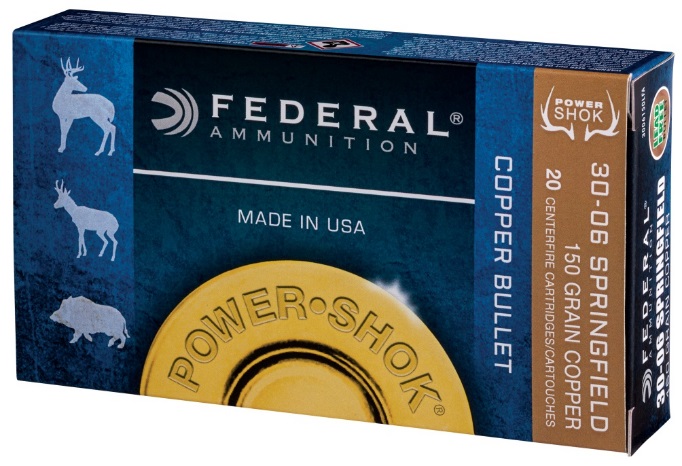 